Harmful Sexual Behaviour Workflow GuidanceChild is assessed as Category 0 RiskNew referrals where category 0 risk has been assessed will be stepped down to the Targeted Youth Support Service (TYS), Early Help or NFA’d dependant on MASH screening outcome. Allocated cases where the HSB risk has been reviewed as a category 0 should have a step-down meeting where an agency other than Children’s Social Care are to be lead agency in monitoring the HSB risk.Child is assessed as Category 1 RiskWhere there are indications a child is displaying problematic harmful sexual behaviours, and a reasonable suspicion to suggest significant harm, a Social Work Manager will hold a strategy discussion with police regarding the HSB and any further contextual risk’s and vulnerabilities. If the HSB exhibited is by a group or cohort of children/young people a ‘Complex Abuse Strategy Meeting’ will be held by the Child Protection Advisor for Hounslow Children’s Services.Category 1 risk cases that do not do meet the threshold for a strategy discussion/meeting, (and/or do not meet threshold of Section 47 following the strategy discussion/meeting), can be managed through HSB risk multi-agency professional meetings. This could be held as part of:It is important that any diversion plan is incorporated into the child’s plan (TAC, CIN plan, CP or LAC plan). A family group conference should also be considered to help the family formulate a diversion plan.Child is assessed as Category 2 or 3 RiskWhere it is believed that a child may be displaying abusive and/or violent forms of HSB and causing another child significant harm through HSB, a Strategy discussion should be held within 3 working days and a Strategy Meeting within 5 working days. The strategy discussion/meeting will determine whether there is a need to commence a child protection enquiry under Section 47 CA 1989. All HSB cases where concerns have escalated should be discussed with Exploitation and Vulnerabilities Coordinator who will attend al strategy meetings dependant on capacity and priority of need. Attendance at the strategy meeting should include:The referrer, if a professional;Lead officers in educationLead officer in health Social workerAssistant Team Manager;Any other relevant person working with the child;Police Officer (either the investigating officer or allocated officer through completion of a referral to Police);The purpose of a Strategy Meeting is to:Establish if the child/young person is at risk of significant harm and if so initiate Section 47 procedures;Establish risks to child/young person and the risk posed to others - and any other linked children such as siblings;Identify other perpetrators and victims and likelihood of prosecutions;Develop a safeguarding and support plan;Decide on whether a Section 47 investigation should be initiated and if so, if it should it be a single or joint investigation and plan that investigation;Whether a referral should be made to the MASE (Multi-agency sexual exploitation panel).Immediate ProtectionWhere there is a risk to the life of a child or the possibility of serious immediate harm, action must be taken to secure the immediate safety of the child (see London Child Protection Procedures, Immediate protection). This would normally necessitate an immediate strategy meeting/discussion between children's social care, police, and other agencies. AIM’s Assessment The AIM (Assessment Intervention Moving on) project developed an assessment framework which covers the domains of the Department of Health Assessment Framework, plus ASSET, ASSET Risk of Serious Harm and an additional dimension of assessing sexualised behaviour. It was based on the principle that the welfare of children is paramount and the primary objective of undertaking work with young people who abuse others is to prevent future victims.Only AIMs trained practitioners can complete and assessment which should be carried out by two workers jointly between Hounslow CS and YOS. Categories of HSB Risk 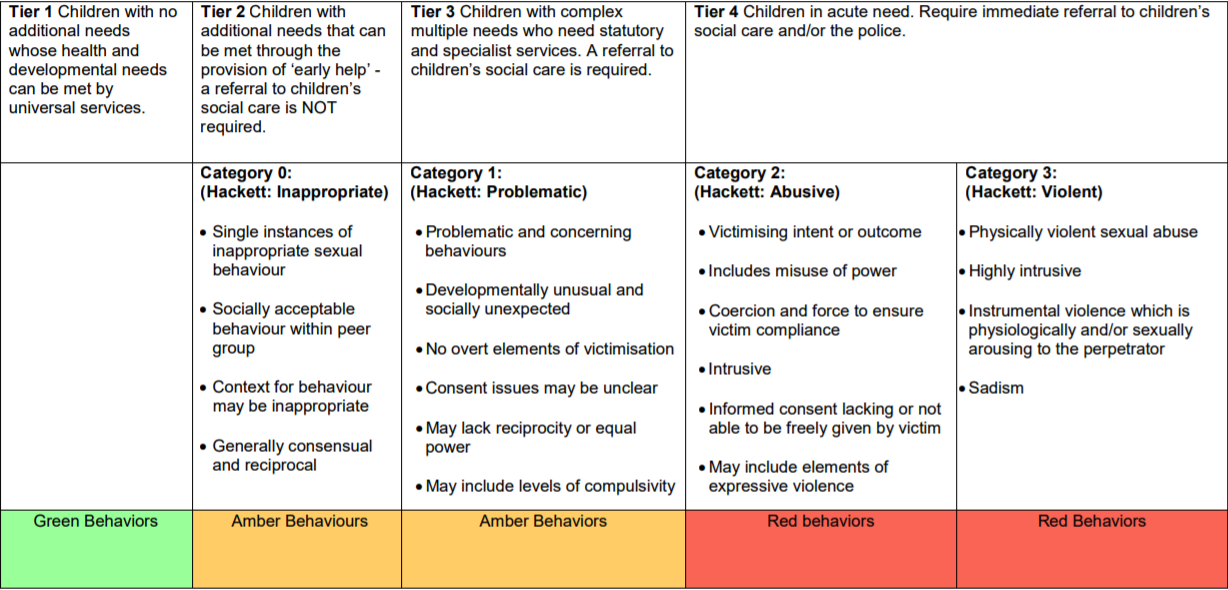 